Form FEMC/1  Revised Sept 2020BOOKING FORMBOOKING FORMBOOKING FORM(Please Make The Following Booking)(Please Make The Following Booking)(Please Make The Following Booking)COURSE TITLE:COURSE TITLE:3½ Day Fire Extinguisher Maintenance Course incl BAFE AssessmentCOURSE DATES:COURSE DATES:NAME OF DELEGATES(S) & POSITION:     NAME OF DELEGATES(S) & POSITION:     NAME OF DELEGATES(S) & POSITION:     1.       1.       2.      3.      3.      4.      5.      5.      6.      7.      7.      8.      ADDITIONAL INFO:  DIETERY REQUIREMENTS, DISABILITIESADDITIONAL INFO:  DIETERY REQUIREMENTS, DISABILITIESADDITIONAL INFO:  DIETERY REQUIREMENTS, DISABILITIESYOUR NAME:YOUR NAME:POSITION:POSITION:COMPANY NAME & ADDRESS:COMPANY NAME & ADDRESS:CompanyAddress 1Address 2TownPost CodeTELEPHONE & FAX:TELEPHONE & FAX:EMAIL ADDRESS:EMAIL ADDRESS:I ENCLOSE PAYMENT TO THE VALUE OF:         I ENCLOSE PAYMENT TO THE VALUE OF:         £       Please arrange for the named delegates to be booked onto the course/exam detailed above.  I agree to the terms and conditions below.Places for course/exam fees are only secured once payment and booking form have been received.Please arrange for the named delegates to be booked onto the course/exam detailed above.  I agree to the terms and conditions below.Places for course/exam fees are only secured once payment and booking form have been received.Please arrange for the named delegates to be booked onto the course/exam detailed above.  I agree to the terms and conditions below.Places for course/exam fees are only secured once payment and booking form have been received.A cancellation fee of 100% of the course/exam fee is applicable if less than 21 days written notice is given.A cancellation fee of 100% of the course/exam fee is applicable if less than 21 days written notice is given.A cancellation fee of 100% of the course/exam fee is applicable if less than 21 days written notice is given.Signed:                                                        PRINT NAME:         Signed:                                                        PRINT NAME:         Signed:                                                        PRINT NAME:         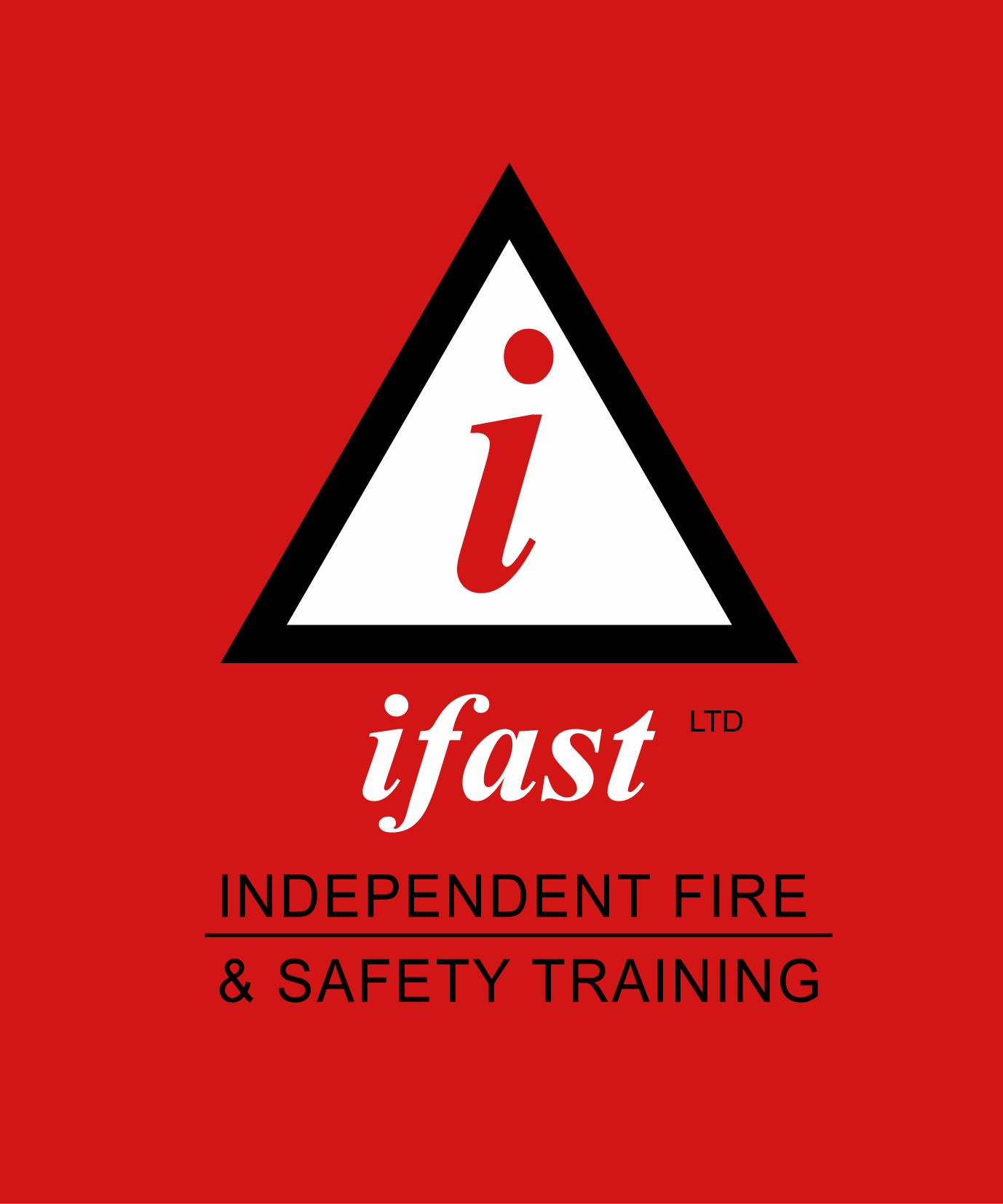 PLEASE COMPLETE & EMAIL /FAX BY RETURN TO: Independent Fire & Safety Training Ltd2 Garwick Terrace Greetland Halifax HX4 8DATel/Fax: 01422 372508web: www.ifast-online.co.uk    email: enquiries@ifast-online.co.uk     PLEASE COMPLETE & EMAIL /FAX BY RETURN TO: Independent Fire & Safety Training Ltd2 Garwick Terrace Greetland Halifax HX4 8DATel/Fax: 01422 372508web: www.ifast-online.co.uk    email: enquiries@ifast-online.co.uk     PLEASE COMPLETE & EMAIL /FAX BY RETURN TO: Independent Fire & Safety Training Ltd2 Garwick Terrace Greetland Halifax HX4 8DATel/Fax: 01422 372508web: www.ifast-online.co.uk    email: enquiries@ifast-online.co.uk     